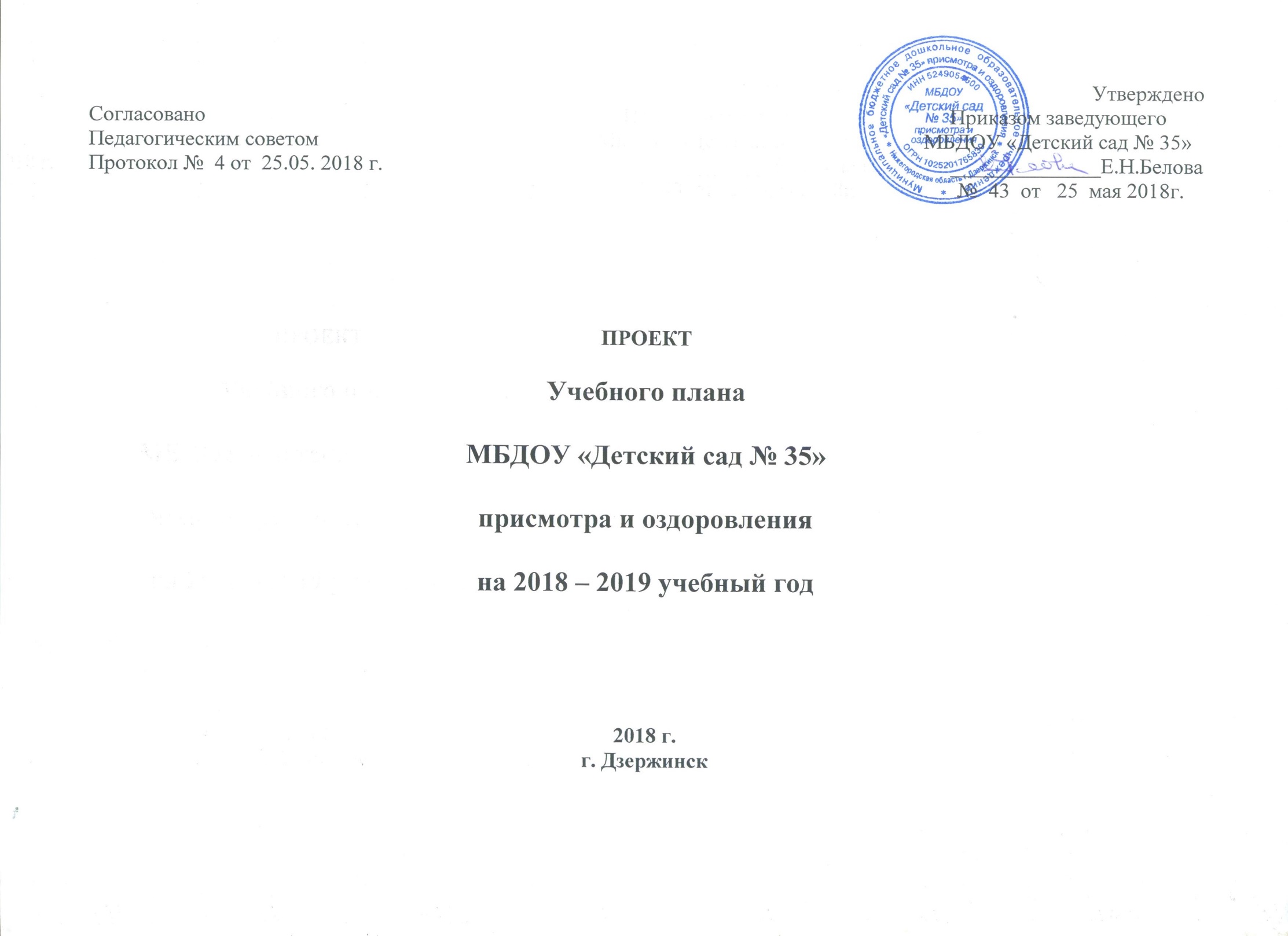 1. Пояснительная записка к учебному плану муниципального бюджетного дошкольного образовательного учреждения «Детский сад № 35» присмотра и оздоровления  на 2018-2019 учебный годУчебный план разработан в соответствии с:Федеральным законом Российской Федерации от 29 декабря 2012 г. N 273-ФЗ "Об образовании в Российской Федерации";Санитарно-эпидемиологическими правилами и нормативами СанПиН 2.4.1.3049-13 "Санитарно эпидемиологические требования к устройству, содержанию и организации режима работы дошкольных образовательных организаций" от 13.05.2013 г.;Приказом Министерства образования и науки Российской Федерации (Минобрнауки России) от 30 августа 2013 г. N 1014 г. Москва "Об утверждении Порядка организации и осуществления образовательной деятельности по основным общеобразовательным программам - образовательным программам дошкольного образования";Основной общеобразовательной программой «От рождения до школы» под редакцией Н.Е. Вераксы, Т.С. Комаровой, М.А. Васильевой.Письмом Министерства Образования и науки Российской Федерации от 31.05.2007 № 03-1213 «О методических рекомендациях по отнесению дошкольных образовательных учреждений к определенному виду»;Приказом Министерства образования и науки Российской Федерации (Минобрнауки России) от 17.10.2013 № 1155 «Об утверждении федерального государственного образовательного стандарта дошкольного образования» ( далее ФГОС дошкольного образования);Письмом «Комментарии к ФГОС дошкольного образования» Министерства образования и науки Российской Федерации от 28.02.2014 г. №08-249         Учебный план МБДОУ «Детский сад № 35»присмотра и оздоровления  на 2018 – 2019 учебный год является нормативным актом, устанавливающим перечень образовательных областей и объём учебного времени, отводимого на проведение образовательной деятельности.  Учебный год начинается с 1 сентября и заканчивается 31 мая. Детский сад работает в режиме пятидневной рабочей недели.         Содержание педагогической работы по освоению детьми образовательных областей «Физическое развитие», «Познавательное развитие», «Речевое развитие», «Социально-коммуникативное развитие», «Художественно-эстетическое развитие»  входят в расписание организованной образовательной деятельности. Они реализуются как в обязательной части и части, формируемой участниками образовательного процесса, так и  во всех видах деятельности (культурных практиках) совместной образовательной деятельности воспитателя детей в режимных моментах.          Каждая образовательная область включает в себя следующие структурные единицы:Образовательная область «Социально-коммуникативное развитие» :   социализация,  развитие общения, нравственное воспитание; ребенок в семье и обществе;  самообслуживание,  самостоятельность, трудовое воспитание; формирование основ безопасности.Образовательная область «Познавательное развитие»: формирование элементарных математических представлений; развитие  познавательно-исследовательской деятельности; ознакомление с предметным окружением; ознакомление с социальным миром; ознакомление с миром природыОбразовательная область «Речевое  развитие»: развитие речи; художественная литература, грамотаОбразовательная область «Художественно-эстетическое развитие»: приобщение к искусству; изобразительная деятельность; конструктивно-модельная деятельность; музыкальная деятельность.Образовательная область «Физическое развитие»: формирование начальных представлений о здоровом образе жизни; физическая культура При составлении учебного плана учитывались следующие принципы:принцип развивающего образования, целью которого является развитие ребенка;решение программных образовательных задач в совместной деятельности взрослого и детей и самостоятельной деятельности детей не только в рамках организованной образовательной деятельности, но и при проведении режимных моментов в соответствии со спецификой дошкольного образования;построение организованного образовательного процесса с учетом возрастных особенностей дошкольников, используя разные формы работы.Количество и продолжительность организованной образовательной деятельности устанавливаются в соответствии с санитарно-гигиеническими  нормами и требованиями (СанПиН 2.4.1.3049-13): - Продолжительность непрерывной организованной образовательной деятельности:- для детей от 3 до 4  лет – не более 15 минут,- для детей от 4  до 5 лет – не более 20 минут,- для детей от 5 до 6  лет – не более 25 минут,- для детей от  6 до 7  лет – не более 30 минут.Максимально допустимый объём образовательной нагрузки в первой половине дня:-   в младшей и средней группах не превышает 30 и 40 минут соответственно,-   в старшей и подготовительной группах  – 45 минут и 1,5 часа соответственно.В середине времени, отведённого на организованную образовательную деятельность, проводятся физкультурные минутки.Перерывы между периодами организованной образовательной деятельности – не менее 10 минут.Образовательная деятельность с детьми старшего дошкольного возраста может осуществляться во второй половине дня после дневного сна. Её продолжительность составляет не более 25 – 30 минут в день. В середине организованной образовательной деятельности статического характера проводятся физкультурные минутки.Форма организации занятий  с 3 до 7 лет (т.к. все дошкольные группы – разновозрастные , используются фронтальные и подгрупповые формы - по возрастному признаку). В образовательном процессе используется интегрированный подход, который позволяет гибко реализовывать в режиме дня различные виды детской деятельности.2. Образовательная деятельность2.1. Образовательная деятельность с детьми дошкольного возраста2.2.Учебный план учреждения  для работы с воспитанниками от 3 до 7 лет3. Взаимодействие взрослого с детьми в различных видах деятельности4. Модель физического воспитания в МБДОУ «Детский сад №35»присмотра и оздоровленияМодель закаливания  детей по всем возрастным группамНаправление развития и образования детей(образовательные области)Виды культурных практикФормы совместной деятельностиФизическое развитиеДвигательная деятельностьИгровое упражнениеПодвижная играИгровая беседа с элементами движенийХудожественно-эстетическое развитиеПродуктивная деятельностьТворческая мастерскаяВыставкаКартинная галереяПортфолиоРисованиеЛепкаАппликацияКонструированиеХудожественно-эстетическое развитиеМузыкальная деятельностьСлушание музыки, рассказов о композиторах, ожанрах музыкиПениеИгра на музыкальных инструментахМузыкально-дидактическая играПесенное творчествоПластические, мимические этюды, хороводыВыразительное движениеТанецИгра-развлечениеПраздникРечевое развитиеКоммуникативная деятельностьБеседа, рассказПересказРассматривание иллюстрацийЧтение и обсуждениеОбучение грамотеСитуативный разговор с детьмиПридумывание сказок, рассказов (игра-фантазирование)Викторины, конкурсыРечевое развитиеЧтение художественной литературы(активное восприятие художественной литературы)Чтение с обсуждениемРазучиваниеТеатрализованная играИгра-драматизацияОзнакомление с творчеством писателей,иллюстраторов книгПознавательное развитиеПознавательно-исследовательская деятельностьНаблюдениеЭкскурсияРешение проблемных ситуацийЭкспериментирование и исследованиеКоллекционированиеМоделированиеМакетированиеСтроительно-конструктивные игрыРешение логических задач, загадок и т.л.Проектная деятельностьКонструированиеВикторинаДидактическая играСоциально-коммуникативное развитиеИгровая /Познавательно-исследовательская,коммуникативнаяДидактическая играСюжетно-ролевая играТеатрализованная играРежиссерская играИгра-драматизацияСтроительно-конструктивные игрыИгры-ситуации, ситуационная задачаПознавательная беседаКоллекционированиеПроектная деятельностьЭкскурсияВикторинаКонкурсРазвивающие игры3.6. Учебный план3.6. Учебный план3.6. Учебный план3.6. Учебный план3.6. Учебный план3.6. Учебный план3.6. Учебный план3.6. Учебный план3.6. Учебный план3.6. Учебный план3.6. Учебный план3.6. Учебный план3.6. Учебный планНаправление развития детейМладшая группаМладшая группаМладшая группаСредняя группаСредняя группаСредняя группаСтаршая группаСтаршая группаСтаршая группаПодготовительная группаПодготовительная группаПодготовительная группаНаправление развития детейООД в неделюв месяцООД в годООД в неделюв месяцООД в годООД в неделюв месяцООД в годООД в неделюв месяцООД в годОБЯЗАТЕЛЬНАЯ  ЧАСТЬОБЯЗАТЕЛЬНАЯ  ЧАСТЬОБЯЗАТЕЛЬНАЯ  ЧАСТЬОБЯЗАТЕЛЬНАЯ  ЧАСТЬОБЯЗАТЕЛЬНАЯ  ЧАСТЬОБЯЗАТЕЛЬНАЯ  ЧАСТЬОБЯЗАТЕЛЬНАЯ  ЧАСТЬОБЯЗАТЕЛЬНАЯ  ЧАСТЬОБЯЗАТЕЛЬНАЯ  ЧАСТЬОБЯЗАТЕЛЬНАЯ  ЧАСТЬОБЯЗАТЕЛЬНАЯ  ЧАСТЬОБЯЗАТЕЛЬНАЯ  ЧАСТЬОБЯЗАТЕЛЬНАЯ  ЧАСТЬФизическое развитие:Физическое развитие:Физическое развитие:Физическое развитие:Физическое развитие:Физическое развитие:Физическое развитие:Физическое развитие:Физическое развитие:Физическое развитие:Физическое развитие:Физическое развитие:Физическое развитие:Физическая культура/в помещении/31210831210828722872Физическая культура/на воздухе/------14361436Познавательное развитие:           Познавательное развитие:           Познавательное развитие:           Познавательное развитие:           Познавательное развитие:           Познавательное развитие:           Познавательное развитие:           Познавательное развитие:           Познавательное развитие:           Познавательное развитие:           Познавательное развитие:           Познавательное развитие:           Познавательное развитие:           ФЭМП1436143614362872Ознакомление с природой0,25190,52180,52180,5218Ознакомление с предметным и социальным окружением0,753270,52180,52180,5218Речевое развитие:Речевое развитие:Речевое развитие:Речевое развитие:Речевое развитие:Речевое развитие:Речевое развитие:Речевое развитие:Речевое развитие:Речевое развитие:Речевое развитие:Речевое развитие:Речевое развитие:Развитие речи1436143628722872Художественно – эстетическое развитие Художественно – эстетическое развитие Художественно – эстетическое развитие Художественно – эстетическое развитие Художественно – эстетическое развитие Художественно – эстетическое развитие Художественно – эстетическое развитие Художественно – эстетическое развитие Художественно – эстетическое развитие Художественно – эстетическое развитие Художественно – эстетическое развитие Художественно – эстетическое развитие Художественно – эстетическое развитие Рисование1436143628722872Лепка0,52180,52180,52180,5218Аппликация0,52180,52180,52180,5218Музыка /занятия/2672267228722872Общее количество1038360103836012484321352468Формы образовательной деятельности в режимных моментахКоличество форм образовательной деятельности и культурных практик в неделюКоличество форм образовательной деятельности и культурных практик в неделюКоличество форм образовательной деятельности и культурных практик в неделюКоличество форм образовательной деятельности и культурных практик в неделюКоличество форм образовательной деятельности и культурных практик в неделю младшая группасредняя группасредняя группастаршая группаПодготовительная группаЧтение художественной литературы Обязательная частьОбязательная частьОбязательная частьОбязательная частьОбязательная частьЧтение художественной литературы ежедневноежедневноежедневноежедневноежедневноПознавательно-  исследовательская деятельностьежемесячноежемесячноежемесячноежемесячноежемесячноКонструктивно-модельная деятельность1 раз в неделю 1 раз в неделю 1 раз в неделю 1 раз в неделю 1 раз в неделю Игровая деятельность(обогащённая игра)ежедневноежедневноежедневноежедневноежедневноРазвивающее общение при проведении режимных моментахежедневноежедневноежедневноежедневноежедневноПриобщение к доступной трудовой деятельностиежедневноежедневноежедневноежедневноежедневноРазвивающее общение на прогулкеежедневноежедневноежедневноежедневноежедневноЧасть, формируемая участниками образовательных отношенийЧасть, формируемая участниками образовательных отношенийЧасть, формируемая участниками образовательных отношенийЧасть, формируемая участниками образовательных отношенийЧасть, формируемая участниками образовательных отношенийЧасть, формируемая участниками образовательных отношенийПриобщение к истокам русской народной культуры1 раз в неделю 1 раз в неделю 1 раз в неделю 1 раз в неделю раз в неделю № п\пМероприятияГруппыПериодичностьОтветственные1.Обеспечение здорового ритма жизни- щадящий режим / в адаптационный период/;-вариативные режимы дня(холодный и тёплый периоды);- определение оптимальной нагрузки на ребенка с учетом возрастных и индивидуальных особенностей;- организация благоприятного микроклимата-рациональное сбалансированное питание(5-ти разовое);-выполнение предписаний врача-фтизиатра;Все группыЕжедневноВоспитателиПедагоги2.Двигательная активностьДвигательная активностьДвигательная активностьДвигательная активность 2.1-Утренняя гимнастика-гимнастика после сна-гимнастические комплексы (пальчиковые,дыхательные)-физкультминуткиВсе группыЕжедневноВоспитатели2.2Основная образовательная деятельность по физическому развитию-в зале;Младше- средняя группаСтарше-подготовительная группа3 раза в неделю2 раза в неделюВоспитатели2.2-на улице.Старше-подготовительная группа1 раз  в неделю2.3Спортивные упражнения Во всех группах3 раза в неделюВоспитатели2.4Элементы спортивных игрСтарше-подготовительная группаПо плануВоспитатели2.6 Физкультурный досугВсе группы1 раз в месяцВоспитатели2.7Физкультурные праздники (зимой, летом)Все группы2раза в годВоспитателиМуз.рук.2.8Каникулы Все группы2 раза в годВсе педагоги3.Лечебно-профилактические мероприятияЛечебно-профилактические мероприятияЛечебно-профилактические мероприятияЛечебно-профилактические мероприятия3.1Профилактические мероприятия по предупреждению простудных и вирусных заболеваний (проветривание после каждого часа, проветривание после занятия)Все группыВ неблагоприятный периодВоспитатели3.2Физиотерапевтические процедуры (кварцевание)Все группыВ течении годаВоспитатели4.ЗакаливаниеЗакаливаниеЗакаливаниеЗакаливание4.1Контрастные воздушные ванныВсе группыПоследневного снаВоспитатели4.2Облегчённая одежда детейВсе группыВтечении дняВоспитателиПом.воспит4.4Мытьё рук, лицаВсе группыНесколькораз в деньВоспитателиПроцедураВремя проведенияПродолжительностьОптимальный режим дняСм. режим дня (холодный период)См. режим дня (холодный период)Рациональное питаниеСбалансированное питание в соответствии с физиологическими особенностями детей и на основании 10-дневного менюСбалансированное питание в соответствии с физиологическими особенностями детей и на основании 10-дневного менюФизкультурное занятиеВ соответствии с СанПиН и на основании расписания образовательной деятельности3 раза в неделю:- до 5-ти лет – три раза в неделю в приспособленном для физкультурных занятий помещении;-с 5-ти лет- два раза в неделю в приспособленном для физкультурных занятий помещении, один раз на воздухеПравильно организованная ежедневная прогулкаНе реже двух раз в деньНе менее 3 часов в день,  при температуре  ниже 15 градусов, скорости ветра более 7 м/с длительность прогулки сокращаетсяДневной сон в хорошо проветриваемом помещенииВ соответствии с режимом дняВ соответствии с режимом дняОбщие воздушные ванныВ помещении 2-3 раза по 2-15 мин и белееВ помещении , начинать с 5-10 мин до 30-60 минут 2 раза в сочетании с гимнастикой, играмиУмывание прохладной водойВ соответствии с методикой проведенияВ соответствии с методикой проведенияШирокая аэрация помещенийВ соответствии с графиком проведенияВ соответствии с графиком проведенияИспользование рациональной одеждыВ соответствии с рекомендациямиВ соответствии с рекомендациями